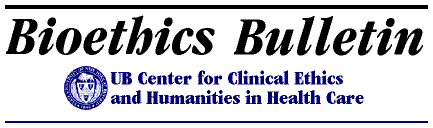 Center for Clinical Ethics and Humanities in Health CareBioethics Bulletin
Editor: Tim MadiganMay 1997
Volume Four, Number FiveCo-Directors: Gerald Logue, MD and Stephen Wear, PhD
Associate Director: Jack Freer, MD
Research Associates: Charles Jack and
Adrianne McEvoy Address: Center for Clinical Ethics and Humanities in Health Care
Veteran's Affairs Medical Center 
3495 Bailey Avenue Buffalo, NY 14215Telephone: 862-3412 FAX: 862-4748
Website: http://wings.buffalo.edu/faculty/research/bioethics/
Send E-mail to: wear@acsu.buffalo.edu. Newsletter DistributionThis newsletter can be delivered to you via e-mail or fax or over the internet (forward your request to: Jack Freer, MD at: jfreer@buffalo.edu). If you prefer fax, call 862-3412 and leave your fax number. We encourage and appreciate the use of e-mail and fax distribution rather than paper for the newsletter.Center ListserversThe Center now maintains two automated e-mail listservers. BIOETH-LIST is primarily designed for those in the Greater Buffalo area and permits subscribers to post to the list. This list is available for posting local announcements, as well as a medium for discussion of relevant topics. It will also distribute the Center newsletter, "Bioethics Bulletin." If you are on this list, you can send a message to the entire list by addressing the message to: BIOETHLIST@listserv.acsu.buffalo.edu.BIOBUL-LIST is strictly used for distribution of "Bioethics Bulletin" and is mainly for those outside of Western New York. If you have further questions about this service, contact Jack Freer at 887-4852 or at: jfreer@buffalo.edu.Upcoming Center MeetingsThe Center currently has three committees: Community Affairs, Education and Research. All Center members are welcome to participate in these committees.Center Reading GroupThe Center has established a reading and research group, the purpose of which is to discuss in-progress publications and encourage new publications and allied research activities. There will be two meetings held in April, at the Center for Inquiry, 1310 Sweet Home Road, between Maple and Rensch Roads (look for the twin red-and-white gates). On Wednesday, May 14th, Marie Cosgrove Shea, R.N., J.D., will discuss ethical issues she confronts in her work as a nurse-consultant for the New York State Department of Health. Contact Adrianne McEvoy at the Center (862-3412) for information and materials.Upcoming LecturesThursday, May 1. "Getting Ready for Capitation by Improving Health: Moving From Managed Cost to Managed Care." Buffalo Marriott Hotel, 1340 Millersport Hwy. Noon-5:30 PM. Sponsored by the SUNY-Buffalo Department of Family Medicine, in conjunction with SUNY-Buffalo School of Nursing and the Erie County Chapter, New York State Academy of Family Physicians. Speakers include Chester Fox, MD, clinical Associate Professor, Department of Family Medicine; Ann Lawthers, ScD, Deputy Director, Center for Quality Care, Research, and Educaiton, Harvard School of Public Health; Frank Campanga, MD, Medical Director, Community Blue; Richard Battaglia, MD, Medical Director, Medical Centers Division, Health Care Plan; Michael Cropp, MD, Medical Director, Independent Health Association. Registration: $60.00. Please make checks payable to "UB Foundation" and mail registration to: Holmes McGuigan, Department of Family Medicine, 462 Grider Street, Buffalo, New York 14215. For further information, call 898-4505. Wednesday, May 7. "Managed Care." Presenter: Dr. William Dillon. Millard Fillmore Suburban Hospital, Medical Education Building, Patient Education Room. 9:15 AM. Approved for 1.0 hours of AMA/PRA Category 1 credit. For further information contact Carole Snyder at 878-7804. Wednesday, May 14. "Ethics of Human Genetics: Christian, Jewish and Secular Perspectives." Sponsored by Duquesne University and St. Francis Medical Center. The conference will bring religious and secular insights to bear on the implications of the human genome project. For information, call Christine Sedlack at 412-622-4210. Thursday, May 15. "The Internet: A Guide for Health Professionals." An introductory course. 9:00 AM - 4:00 PM, Hyatt Regency-Buffalo, 2 Fountain Plaza. Tuition: $79.00 per person with pre-registration ($92.00 at the door if space remains). Call 1-800-937-6878. Wednesday, May 21. Third Annual Jus Lecture, in honor of Dr. Andrzej Jus. Speaker: Fred Gage, the Salk Institute and University of California, La Jolla, on "Gene and Cell Transfer to the Brain." 4:00 - 5:00 PM, Ben Sadowski Auditorium (18th Floor) at Mount Sinai Hospital, 600 University Avenue, Toronto. Free and open to the public. Friday, May 23. "All in the Family: Ethical Issues in Genetic Research." Sponsored by the University of Toronto Research Services and the Faculty of Medicine Research Office. 8:30 AM - 1:00 PM. Amphitheatre in the Toronto Hospital Residence, 90 Gerrard Street West. For registration information, please contact Amy Lee (telephone: 416-978-5150; fax: 416-978-5568; e-mail amy.lee@utoronto.ca). Thursday May 29. Integrative Medicine Symposium and Harrington Lecture. The Mind-Body Connection in Cardiac Health. University Inn and Conference Center, 2401 North Forest Rd. 8:30AM-5:00PM. Redford B. Williams, MD, Director, Behavioral Medicine Research Center; Professor of Psychiatry & Psychology; and Associate Professor, Department of Medicine, Duke University Medical Center. For further information contact Beverly Truilizio (e-mail: btruiliz@mfhs.edu), 887-4093 Thursday, June 5. "Evaluating Medical Learning in a Generalist Practice" in the Ambulatory Setting - Research in Progress. Presenters: Paul James, MD and Donald Pollock, PhD. 7:45 AM - 8:45 AM. Lippshutz Room, Biomedical Education Building, SUNY-Buffalo South Campus. Sponsored by the School of Medicine and Biomedical Sciences, through the Department of Medicine. Approved for 1.0 hours of AMA/PRA Category 1 credit. For further information contact Beverly Horrigan at 887-5016 (e-mail: bhorriga@mfhs.edu). Sunday, June 8, 6pm. Lecture and Dinner Honoring Bob Milch, M.D.. The topic will be Physician Assisted Suicide. Fred Rosner M.D., Director of the Department of Medicine at Queens Hospital Center and Chairman of the Medical Ethics Committee of Medical Society of the State of New York will be speaking. For more information contact Jack Freer ( jfreer@buffalo.edu) or Adrianne McEvoy (862-3412 or MsAlix@aol.com.) Monday, June 30. Joseph J. Fins, MD will be in Buffalo for a number of activities, including City-Wide Ethics Grand Rounds. Dr. Fins is Associate for Medicine at the Hastings Center, and is Director of Medical Ethics at New York Hospital-Cornell Medical Center. His presentations include: "Clinical Pragmatism: A Method of Moral Problem Solving for Medicine," 8:30-9:30 AM at Millard Fillmore Gates; various case presentations from 10:00-11:00 AM, at Millard Fillmore Gates Circle; a seminar on "Reconstructing Hospital Care for Dying Patients," at Buffalo General, Swift Auditorium. More details concerning his visit will appear in future issues of the Bioethics Bulletin. For more information contact Jack Freer (jfreer@buffalo.edu). Joint Meeting AnnouncedThe American Association of Bioethics, the Society for Bioethics Consultation, and the Society for Health and Human Values will be holding a joint meeting November 5-9, 1997 at the Baltimore Marriott Inner Harbor Hotel, Baltimore, Maryland. The theme is "Visions for Ethics and Humanities in a Changing Healthcare Environment." This theme is meant to provoke reflection on both the perils and possibilities inherent in the rapid changes now taking place in the American healthcare system, and to some extent in healthcare systems throughout the world. Can ethics and humanities assist our society in gaining the wisdom and the political will necessary to realize the possibilities and avoid the perils? As traditional assumptions change about the way medicine and healthcare can be organized, delivered, and financed, does that mean the traditional frameworks of humanistic and value-based thinking will lose their capacity to inform our social decisions? Or will traditional norms and expectations become more important than ever? Under this broad topic, three themes will organize many of the sessions featured at the meeting. These are "Institutions, Technology, and Culture." Presentations will be grouped around the relationship between ethical and humanities perspectives on institutional and organizational change, new developments in medical science and technology, and the cultural diversity and changing moral attitudes that are of growing importance in American society. For further information, please contact: Joint Meeting, 6728 Old McLean Village Drive, McLean, VA 22101; fax: 703-556-8729; e-mail: shhv@aol.com. Call for PapersThe Center for Multicultural Nursing & Health and African-Americans for Humanism will sponsor a conference on "Ethical Dilemmas Arising from Multicultural Differences in Health" in late Fall of 1997. To submit abstracts and/or manuscripts for possible presentation, or for additional information, contact: Essie Alberta Riley Eddins, PhD, RN, SM, PO Box 889, Chautauqua Institution, Chautauqua, New York 14722; phone and fax: 357-2479.The State Society on Aging of New York announces its 25th Annual Conference, October 22-24, 1997, at the Desmond in Albany, New York. The conference theme is: "Building Generational and Cultural Bridges: A 25th Anniversary." Deadline for abstracts is June 2, 1997. Questions about the program and abstracts should be addressed to: Duane A. Matcha, PhD, SSA Program Chair, Department of Sociology, Siena College, 515 Loudon Road, Loudonville, New York 12211-1462; telephone: 518-783-2944; fax: 518-783-4293; e-mail: matcha@siena.edu.Members CornerThe Members Corner is designed to note research, presentations and published articles and books by Center members. Please send all such information to the newsletter editor so that the Center can keep members informed about the work occurring in this area.Comments and SuggestionsYour comments and suggestions regarding this newsletter are encouraged. Please send them to the Center address, or by e-mail to the newsletter editor, Tim Madigan timmadigan@aol.com. We also need information on upcoming events that would be of interest to Center members. The deadline for the next newsletter is May 15th.